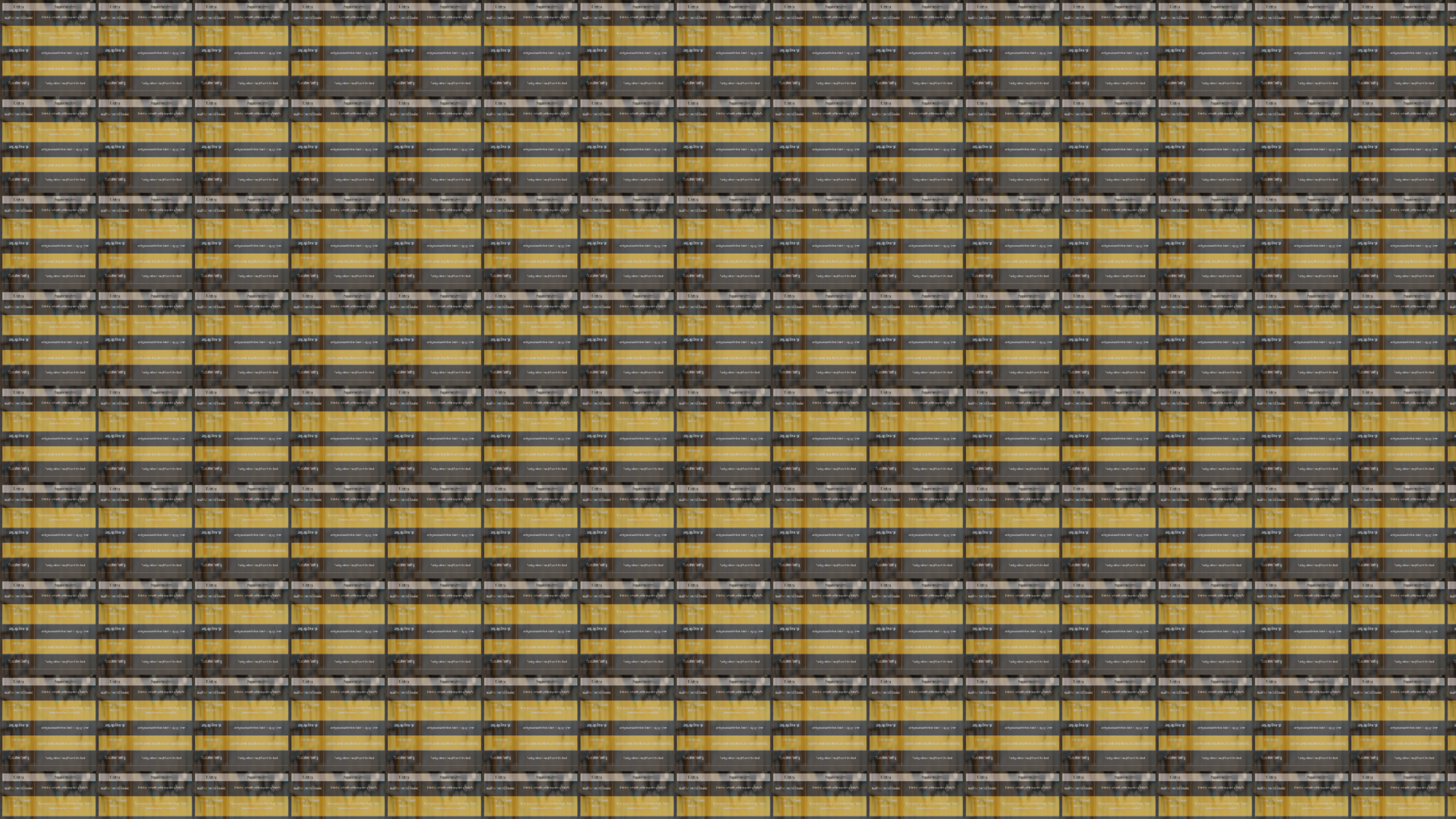 FunctionProposed solutionAcademic Personal TutoringCentral to LeedsforLife, will be supported by PebblePadBroadening (Discovery modules)Future approach part of Curriculum Redefined Project. Module information will continue to be availableLanguage ExchangeMoving to a new online home linked to Language CentreLeeds NetworkLong-term successor being identified with improved functionality (current functionality will be removed in September)Foundation FundingFunding for student experience continues through Student Ideas FundFunctionProposed solutionVolunteeringAlready migrated to MyCareerHigher Education Achievement Record (HEAR)Work with LUU to consult with students on what is useful to take forward (current functionality will be removed in September)TimelineWork underway to scope how this can translate to PebblePad (current functionality removed in September)LeedsforLife skillsStudent Careers-led ‘surfacing’ of students’ transferable skills & employability skills (current functionality removed in September)Case StudiesContinue to work with students to promote positive stories using best channels (content removed in September)